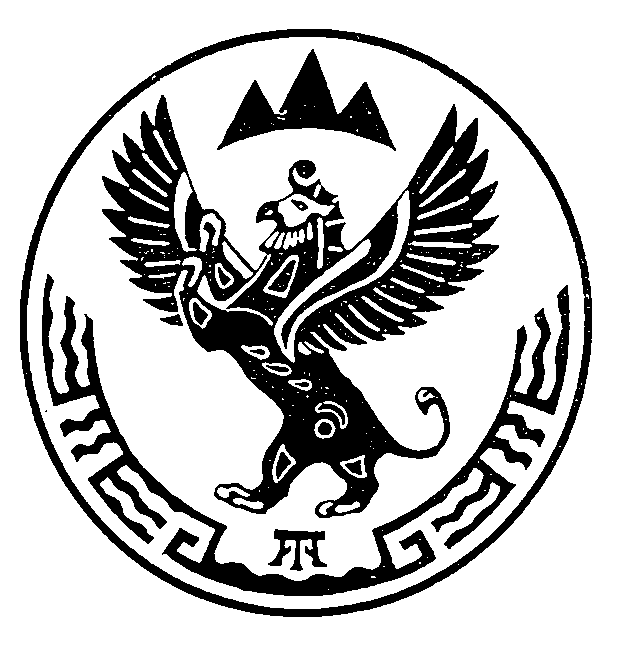 Об установлении зон санитарной охраны на водозабор скважин Г15/07 и Г1/20, расположенных вблизи Манжерокского озера в Майминском районе Республики Алтай и признании утратившим силу приказа Министерства природных ресурсов, экологии и туризма Республики Алтай от 19 июня 2020 года №371В соответствии со статьей 106 Земельного кодекса Российской Федерации, статьей 18 Федерального закона от 30 марта 1999 года № 52-ФЗ «О санитарно-эпидемиологическом благополучии населения», на основании подпункта «н» пункта 9 Положения о Министерстве природных ресурсов, экологии и туризма Республики Алтай, утвержденного постановлением Правительства Республики Алтай от 21 мая 2015 года № 135, санитарно-эпидемиологического заключения Управления Федеральной службы по надзору в сфере защиты прав потребителей и благополучия человека по Республике Алтай от 24 июня 2021 года № 04.01.01.000.Т.000179.06.21 о соответствии государственным санитарно-эпидемиологическим правилам и нормативам СанПиН 2.1.4.1110-02 «Зоны санитарной охраны источников водоснабжения и водопроводов питьевого назначения», п р и к а з ы в а ю:Установить зоны санитарной охраны водозаборного сооружения согласно приложениям № 1, № 2 к настоящему Приказу.Сведения об установлении зон санитарной охраны водозаборного сооружения направить в филиал ФГБУ «Федеральная кадастровая палата Росреестра» по Республике Алтай для внесения сведений в государственный кадастр недвижимости.Признать утратившим силу приказ Министерства природных ресурсов, экологии и туризма Республики Алтай от 19 июня 2020 года №371 «Об установлении зон санитарной охраны на водозаборное сооружение (скважина Г15/07) акционерного общества «Горнолыжный комплекс «Манжерок», расположенного вблизи Манжерокского озера в Майминском районе Республики Алтай»;Контроль за исполнением настоящего приказа возложить на начальник отдела недропользования и водных отношений  Сакладова А.С.Исполняющий обязанности министра				         Е.А. МунатовПРИЛОЖЕНИЕ №1к приказу Министерства природных ресурсов, экологии и туризма Республики Алтайот «  19  » ноября 2021 г. №   681 Графическое описание местоположения границ зон санитарной охраны водозаборного сооружения  Г15/07 - 51°49ʹ50,5ʺс.ш., 85°49ʹ17,0ʺв.д. (WGS-84),Г1/20 - 51°49ʹ50,39ʺс.ш., 85°49ʹ16,36ʺв.д. (WGS-84), 1. Граница зоны санитарной охраны первого пояса устанавливается размером 60х95 м.Описание местоположения границ зоны санитарной охраны первого пояса водозаборных скважин Г15/07 и Г1/20, расположенных вблизи Манжерокского озера в Майминском районе Республики Алтай(наименование объекта, местоположение границ которого описано(далее - объект)Раздел 1Раздел 3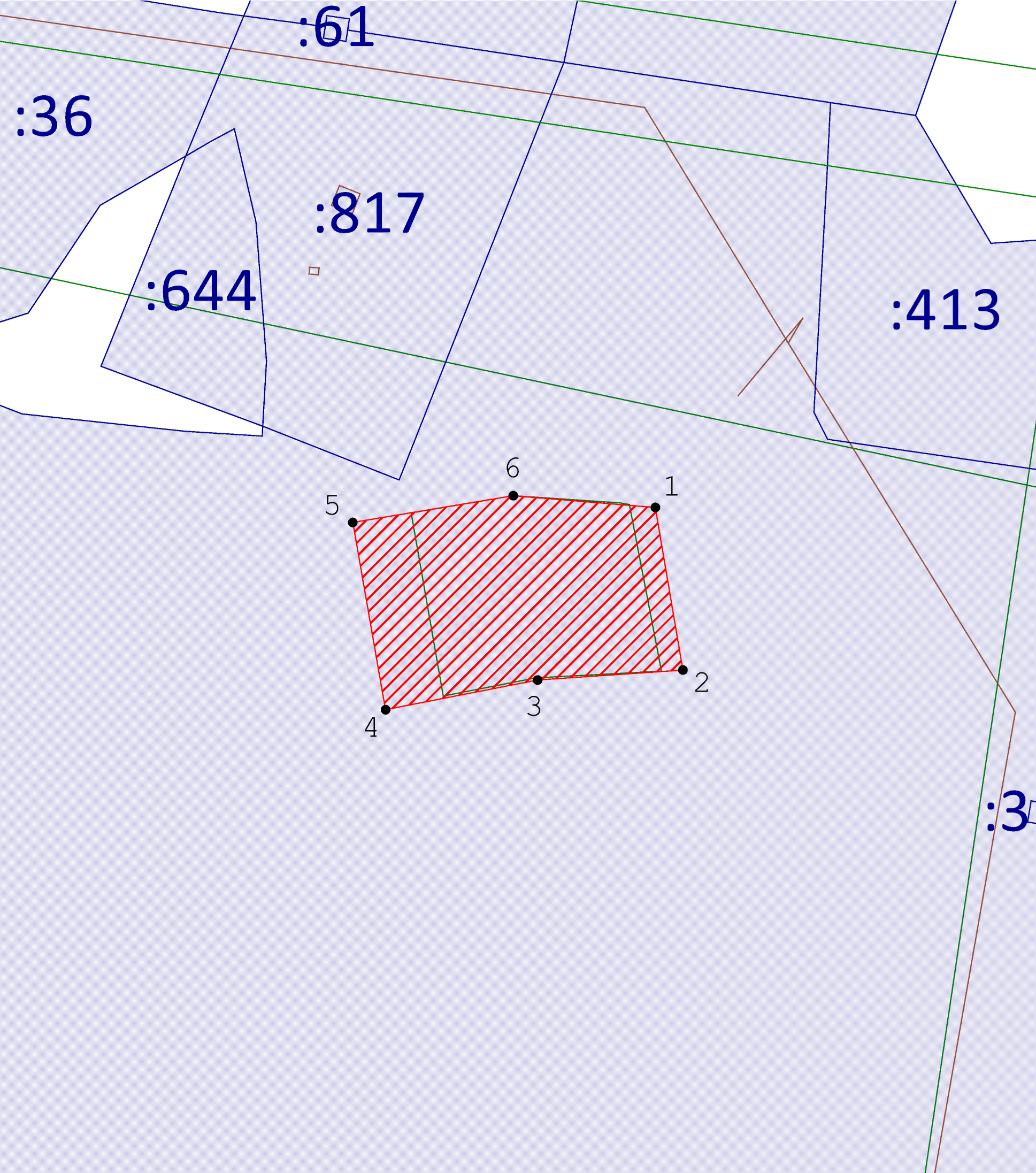 Масштаб 1:20002. Граница зоны санитарной охраны второго пояса устанавливается радиусом 71 метр от оси скважины.Описание местоположения границ зоны санитарной охраны второго пояса водозабор скважин Г15/07 и Г1/20, расположенных вблизи Манжерокского озера в Майминском районе Республики Алтай(наименование объекта, местоположение границ которого описано(далее - объект)Раздел 1Масштаб 1:500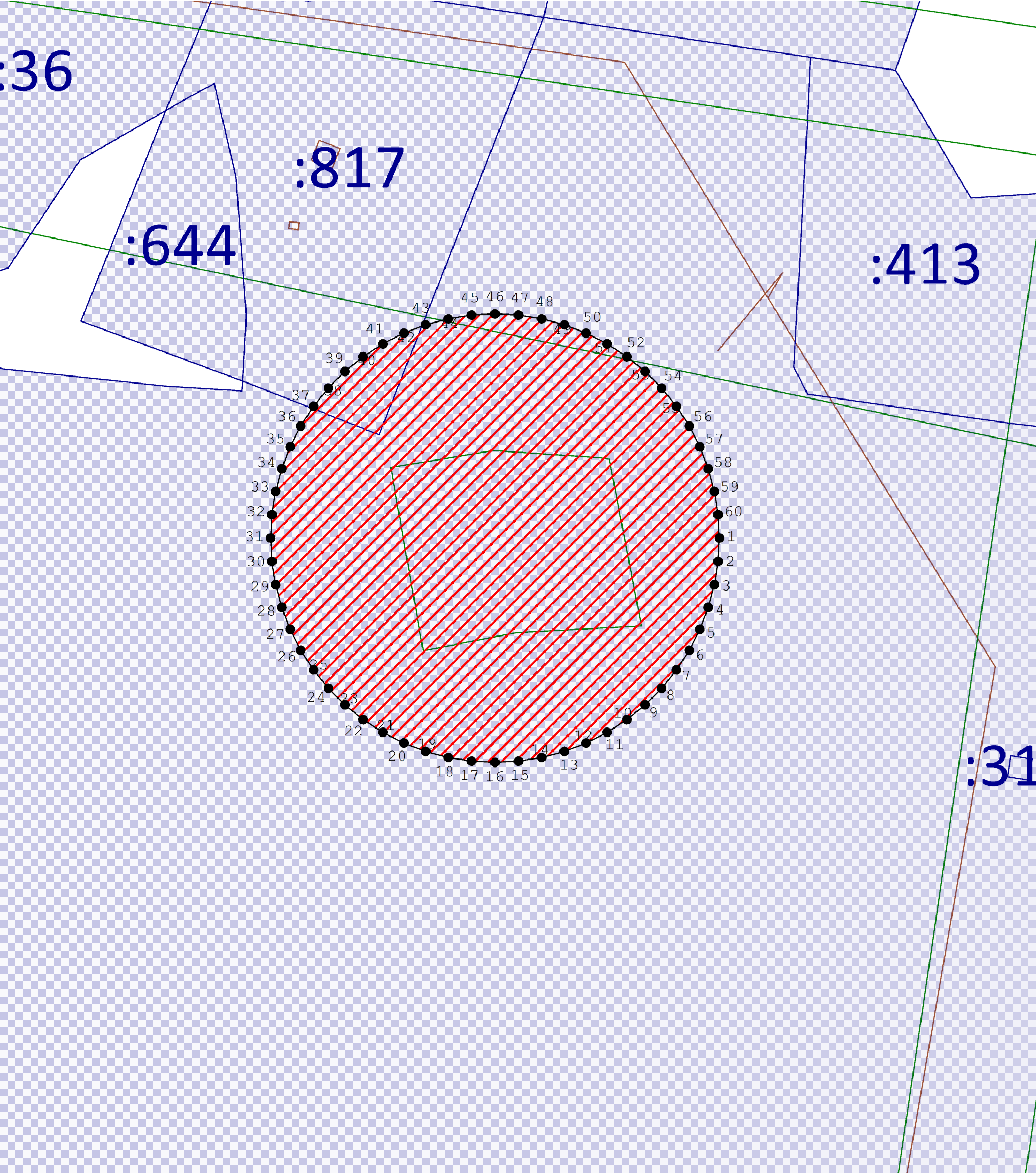 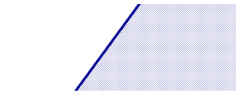                          -  Существующая часть границы земельного участка, имеющиеся в ЕГРН                          ведения о которой достаточны для определения ее местоположения3. Граница зоны санитарной охраны третьего пояса устанавливается радиусом 480 метров.Описание местоположения границ зоны санитарной охраны третьего пояса водозабора скважин Г15/07 и Г1/20, расположенных вблизи Манжерокского озера в Майминском районе Республики Алтай (наименование объекта, местоположение границ которого описано(далее - объект)Раздел 1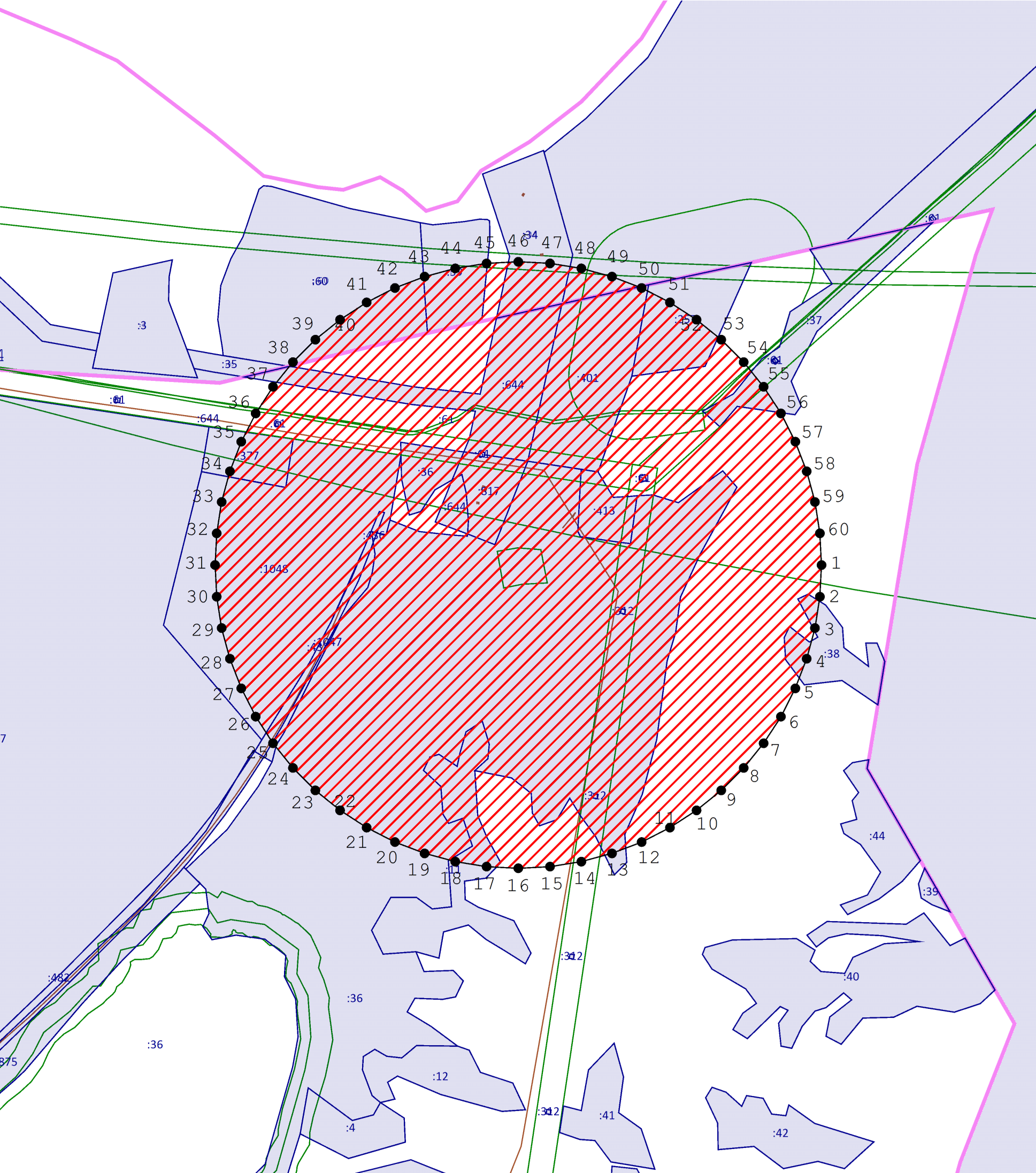 Масштаб 1:3000Используемые условные знаки и обозначения:                     - Существующая часть границы земельного участка, имеющиеся в ЕГРН                        сведения о которой достаточны для определения ее местоположения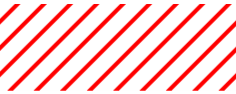                        - Граница ориентировочной зоны санитарной охраны                   - Зона с особыми условиями использования территории, сведения о которой 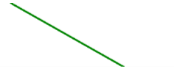                         имеются в ЕГРНПРИЛОЖЕНИЕ № 2к приказу Министерства природных ресурсов, экологии и туризма Республики Алтайот «  19  »  ноября 2021 г. № 681РЕЖИМиспользования территории в границах зон санитарной охраны I. Первый пояс зоны санитарной охраны1. На территории первого пояса зоны санитарной охраны не допускается:посадка высокоствольных деревьев;все виды строительства, не имеющие непосредственного отношения к эксплуатации, реконструкции и расширению водопроводных сооружений, в том числе прокладка трубопроводов различного назначения;размещение жилых и хозяйственно-бытовых зданий;проживание людей, применение ядохимикатов и удобрений.2. Территория первого пояса зоны санитарной охраны должна быть спланирована для отвода поверхностного стока за её пределы, озеленена, ограждена и обеспечена охраной. Дорожки к сооружениям должны иметь твердое покрытие.3. Здания должны быть оборудованы канализацией с отведением сточных вод в ближайшую систему бытовой и производственной канализации или на местные станции очистных сооружений, расположенные за пределами первого пояса зоны санитарной охраны с учетом санитарного режима на территории второго пояса зоны санитарной охраны.4. В исключительных случаях при отсутствии канализации должны устраиваться водонепроницаемые приемники нечистот и бытовых отходов, расположенные в местах, исключающих загрязнение территории первого пояса зоны санитарной охраны при их вывозе.5. Водопроводные сооружения, расположенные в первом поясе зоны санитарной охраны, должны быть оборудованы с учетом предотвращения возможности загрязнения питьевой воды через оголовки и устья скважин, люки и переливные трубы резервуаров и устройства заливки насосов.6. Все водозаборы должны быть оборудованы аппаратурой для систематического контроля соответствия фактического дебита при эксплуатации водопровода проектной производительности, предусмотренной при его проектировании и обосновании границ зон санитарной охраны.II. Второй и третий пояса зоны санитарной охраны7. На территории второго и третьего поясов зоны санитарной охраны запрещается закачка отработанных вод в подземные горизонты, подземное складирование твердых отходов, разработка недр земли, размещение складов горючесмазочных материалов, ядохимикатов и минеральных удобрений, накопителей промстоков, шламохранилищ и других объектов, обуславливающих опасность химического загрязнения подземных вод.8. Размещение вышеуказанных объектов в пределах третьего пояса зоны санитарной охраны допускается только при использовании защищенных подземных вод, при условии выполнения специальных мероприятий по защите водоносного горизонта от загрязнения при наличии санитарно-эпидемиологического заключения центра государственного санитарно-эпидемиологического надзора, выданного с учетом заключения органов геологического контроля.9. На территории второго и третьего поясов зоны санитарной охраны необходимо проводить мероприятия по выявлению, тампонированию, ликвидации (или восстановлению) всех бездействующих, старых, дефектных или неправильно эксплуатируемых скважин, представляющих опасность в части возможности загрязнения водоносных горизонтов, а также своевременное выполнение необходимых мероприятий по санитарной охране поверхностных вод, имеющих непосредственную гидрологическую связь с используемым водоносным горизонтом, в соответствии с гигиеническими требованиями к охране поверхностных вод._____________________МИНИСТЕРСТВО ПРИРОДНЫХ РЕСУРСОВ,ЭКОЛОГИИ И ТУРИЗМА РЕСПУБЛИКИ АЛТАЙ(Минприроды РА)МИНИСТЕРСТВО ПРИРОДНЫХ РЕСУРСОВ,ЭКОЛОГИИ И ТУРИЗМА РЕСПУБЛИКИ АЛТАЙ(Минприроды РА)МИНИСТЕРСТВО ПРИРОДНЫХ РЕСУРСОВ,ЭКОЛОГИИ И ТУРИЗМА РЕСПУБЛИКИ АЛТАЙ(Минприроды РА)АЛТАЙ РЕСПУБЛИКАНЫҤАР-БӰТКЕН БАЙЛЫКТАР, ЭКОЛОГИЯ ЛА ТУРИЗИМ МИНИСТЕРСТВОЗЫ(АР Минарбӱткен)АЛТАЙ РЕСПУБЛИКАНЫҤАР-БӰТКЕН БАЙЛЫКТАР, ЭКОЛОГИЯ ЛА ТУРИЗИМ МИНИСТЕРСТВОЗЫ(АР Минарбӱткен)АЛТАЙ РЕСПУБЛИКАНЫҤАР-БӰТКЕН БАЙЛЫКТАР, ЭКОЛОГИЯ ЛА ТУРИЗИМ МИНИСТЕРСТВОЗЫ(АР Минарбӱткен)АЛТАЙ РЕСПУБЛИКАНЫҤАР-БӰТКЕН БАЙЛЫКТАР, ЭКОЛОГИЯ ЛА ТУРИЗИМ МИНИСТЕРСТВОЗЫ(АР Минарбӱткен)АЛТАЙ РЕСПУБЛИКАНЫҤАР-БӰТКЕН БАЙЛЫКТАР, ЭКОЛОГИЯ ЛА ТУРИЗИМ МИНИСТЕРСТВОЗЫ(АР Минарбӱткен)ПРИКАЗПРИКАЗПРИКАЗJAKAРУJAKAРУJAKAРУJAKAРУJAKAРУJAKAРУ«  19  » ноября 2021 г.«  19  » ноября 2021 г.№   681   .   681   .   681   .г. Горно-Алтайскг. Горно-Алтайскг. Горно-Алтайскг. Горно-Алтайскг. Горно-Алтайскг. Горно-Алтайскг. Горно-Алтайскг. Горно-Алтайскг. Горно-Алтайскг. Горно-АлтайскСведения об объектеСведения об объектеСведения об объектеN п/пN п/пХарактеристики объектаОписание характеристик112311Местоположение объектаРеспублика Алтай, р-н Майминский, с/п Манжерокское,  вблизи Манжерокского озера22Площадь объекта +/- величина погрешности определения площади (P +/- Дельта P)5 487 м² ± 26 м²33Иные характеристики объектаРаздел 2Раздел 2Раздел 2Раздел 2Раздел 2Раздел 2Раздел 2Раздел 2Сведения о местоположении границ объектаСведения о местоположении границ объектаСведения о местоположении границ объектаСведения о местоположении границ объектаСведения о местоположении границ объектаСведения о местоположении границ объектаСведения о местоположении границ объектаСведения о местоположении границ объекта1. Система координат1. Система координатМСК-04, зона 1МСК-04, зона 1МСК-04, зона 1МСК-04, зона 1МСК-04, зона 12. Сведения о характерных точках границ объекта2. Сведения о характерных точках границ объекта2. Сведения о характерных точках границ объекта2. Сведения о характерных точках границ объекта2. Сведения о характерных точках границ объекта2. Сведения о характерных точках границ объекта2. Сведения о характерных точках границ объекта2. Сведения о характерных точках границ объектаОбозначение характерных точек
границ
Координаты, м
Координаты, м
Координаты, мМетод определения координат характерной точкиСредняя квадратическая погрешность положения характерной точки (Mt), мОписание обозначения точки на местности (при наличии)Описание обозначения точки на местности (при наличии)Обозначение характерных точек
границXXYМетод определения координат характерной точкиСредняя квадратическая погрешность положения характерной точки (Mt), мОписание обозначения точки на местности (при наличии)Описание обозначения точки на местности (при наличии)122345661631 731,98631 731,981 324 518,30Аналитический метод0,10——2631 680,51631 680,511 324 526,99Аналитический метод0,10——3631 677,33631 677,331 324 481,00Аналитический метод0,10——4631 667,94631 667,941 324 432,88Аналитический метод0,10——5631 727,22631 727,221 324 422,48Аналитический метод0,10——6631 735,70631 735,701 324 473,32Аналитический метод0,10——1631 731,98631 731,981 324 518,30Аналитический метод0,10——3. Сведения о характерных точках части (частей) границы объекта3. Сведения о характерных точках части (частей) границы объекта3. Сведения о характерных точках части (частей) границы объекта3. Сведения о характерных точках части (частей) границы объекта3. Сведения о характерных точках части (частей) границы объекта3. Сведения о характерных точках части (частей) границы объекта3. Сведения о характерных точках части (частей) границы объекта3. Сведения о характерных точках части (частей) границы объекта12234566————————Сведения о местоположении измененных (уточненных) границ объектаСведения о местоположении измененных (уточненных) границ объектаСведения о местоположении измененных (уточненных) границ объектаСведения о местоположении измененных (уточненных) границ объектаСведения о местоположении измененных (уточненных) границ объектаСведения о местоположении измененных (уточненных) границ объектаСведения о местоположении измененных (уточненных) границ объектаСведения о местоположении измененных (уточненных) границ объекта1. Система координат – МСК – 04, зона 11. Система координат – МСК – 04, зона 11. Система координат – МСК – 04, зона 11. Система координат – МСК – 04, зона 11. Система координат – МСК – 04, зона 11. Система координат – МСК – 04, зона 11. Система координат – МСК – 04, зона 11. Система координат – МСК – 04, зона 12. Сведения о характерных точках границ объекта2. Сведения о характерных точках границ объекта2. Сведения о характерных точках границ объекта2. Сведения о характерных точках границ объекта2. Сведения о характерных точках границ объекта2. Сведения о характерных точках границ объекта2. Сведения о характерных точках границ объекта2. Сведения о характерных точках границ объектаОбозначение характерных точек границСуществующиекоординаты, мСуществующиекоординаты, мИзмененные (уточненные)координаты, мИзмененные (уточненные)координаты, мМетод определения координат характерной точкиСредняя квадрати-ческая погрешность положения характерной точки (Mt), мОписание обозначения точки на местности (при наличии)Обозначение характерных точек границXYXYМетод определения координат характерной точкиСредняя квадрати-ческая погрешность положения характерной точки (Mt), мОписание обозначения точки на местности (при наличии)12345678————————3. Сведения о характерных точках части (частей) границы объекта3. Сведения о характерных точках части (частей) границы объекта3. Сведения о характерных точках части (частей) границы объекта3. Сведения о характерных точках части (частей) границы объекта3. Сведения о характерных точках части (частей) границы объекта3. Сведения о характерных точках части (частей) границы объекта3. Сведения о характерных точках части (частей) границы объекта3. Сведения о характерных точках части (частей) границы объекта12345678————————Раздел 4План границ объектаИспользуемые условные знаки и обозначения:Используемые условные знаки и обозначения:Используемые условные знаки и обозначения:Используемые условные знаки и обозначения:Используемые условные знаки и обозначения:Используемые условные знаки и обозначения:Используемые условные знаки и обозначения:Используемые условные знаки и обозначения:Используемые условные знаки и обозначения:Используемые условные знаки и обозначения:Используемые условные знаки и обозначения:Используемые условные знаки и обозначения:Используемые условные знаки и обозначения:Используемые условные знаки и обозначения:Используемые условные знаки и обозначения:- Существующая часть границы земельного участка, имеющиеся в ЕГРН сведения о которой достаточны для определения ее местоположения- Существующая часть границы земельного участка, имеющиеся в ЕГРН сведения о которой достаточны для определения ее местоположения- Существующая часть границы земельного участка, имеющиеся в ЕГРН сведения о которой достаточны для определения ее местоположения- Существующая часть границы земельного участка, имеющиеся в ЕГРН сведения о которой достаточны для определения ее местоположения- Существующая часть границы земельного участка, имеющиеся в ЕГРН сведения о которой достаточны для определения ее местоположения- Существующая часть границы земельного участка, имеющиеся в ЕГРН сведения о которой достаточны для определения ее местоположения- Существующая часть границы земельного участка, имеющиеся в ЕГРН сведения о которой достаточны для определения ее местоположения- Существующая часть границы земельного участка, имеющиеся в ЕГРН сведения о которой достаточны для определения ее местоположения- Существующая часть границы земельного участка, имеющиеся в ЕГРН сведения о которой достаточны для определения ее местоположения- Существующая часть границы земельного участка, имеющиеся в ЕГРН сведения о которой достаточны для определения ее местоположения- Существующая часть границы земельного участка, имеющиеся в ЕГРН сведения о которой достаточны для определения ее местоположения- Существующая часть границы земельного участка, имеющиеся в ЕГРН сведения о которой достаточны для определения ее местоположения   - Граница ориентировочной зоны санитарной охраны   - Граница ориентировочной зоны санитарной охраны   - Граница ориентировочной зоны санитарной охраны   - Граница ориентировочной зоны санитарной охраны   - Граница ориентировочной зоны санитарной охраны   - Граница ориентировочной зоны санитарной охраны   - Граница ориентировочной зоны санитарной охраны   - Граница ориентировочной зоны санитарной охраны   - Граница ориентировочной зоны санитарной охраны   - Граница ориентировочной зоны санитарной охраны   - Граница ориентировочной зоны санитарной охраны   - Граница ориентировочной зоны санитарной охраны   - Граница ориентировочной зоны санитарной охраны   - Граница ориентировочной зоны санитарной охраны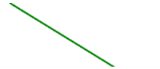 - Зона с особыми условиями использования территории, сведения о которой имеются в ЕГРН- Зона с особыми условиями использования территории, сведения о которой имеются в ЕГРН- Зона с особыми условиями использования территории, сведения о которой имеются в ЕГРН- Зона с особыми условиями использования территории, сведения о которой имеются в ЕГРН- Зона с особыми условиями использования территории, сведения о которой имеются в ЕГРН- Зона с особыми условиями использования территории, сведения о которой имеются в ЕГРН- Зона с особыми условиями использования территории, сведения о которой имеются в ЕГРН- Зона с особыми условиями использования территории, сведения о которой имеются в ЕГРН- Зона с особыми условиями использования территории, сведения о которой имеются в ЕГРН- Зона с особыми условиями использования территории, сведения о которой имеются в ЕГРН- Зона с особыми условиями использования территории, сведения о которой имеются в ЕГРНСведения об объектеСведения об объектеСведения об объектеN п/пN п/пХарактеристики объектаОписание характеристик112311Местоположение объектаРеспублика Алтай, р-н Майминский, с/п Манжерокское,  вблизи Манжерокского озера22Площадь объекта +/- величина погрешности определения площади(P +/- Дельта P)15 808 м² ± 44 м²33Иные характеристики объектаРаздел 2Раздел 2Раздел 2Раздел 2Раздел 2Раздел 2Раздел 2Раздел 2Раздел 2Раздел 2Раздел 2Раздел 2Раздел 2Сведения о местоположении границ объектаСведения о местоположении границ объектаСведения о местоположении границ объектаСведения о местоположении границ объектаСведения о местоположении границ объектаСведения о местоположении границ объектаСведения о местоположении границ объектаСведения о местоположении границ объектаСведения о местоположении границ объектаСведения о местоположении границ объектаСведения о местоположении границ объектаСведения о местоположении границ объектаСведения о местоположении границ объекта1. Система координат, МСК-04 зона 11. Система координат, МСК-04 зона 11. Система координат, МСК-04 зона 11. Система координат, МСК-04 зона 11. Система координат, МСК-04 зона 11. Система координат, МСК-04 зона 11. Система координат, МСК-04 зона 11. Система координат, МСК-04 зона 11. Система координат, МСК-04 зона 11. Система координат, МСК-04 зона 11. Система координат, МСК-04 зона 11. Система координат, МСК-04 зона 11. Система координат, МСК-04 зона 12. Сведения о характерных точках границ объекта2. Сведения о характерных точках границ объекта2. Сведения о характерных точках границ объекта2. Сведения о характерных точках границ объекта2. Сведения о характерных точках границ объекта2. Сведения о характерных точках границ объекта2. Сведения о характерных точках границ объекта2. Сведения о характерных точках границ объекта2. Сведения о характерных точках границ объекта2. Сведения о характерных точках границ объекта2. Сведения о характерных точках границ объекта2. Сведения о характерных точках границ объекта2. Сведения о характерных точках границ объектаОбозначение характерных точек границКоординаты, мКоординаты, мКоординаты, мКоординаты, мКоординаты, мМетод определения координат характерной точкиМетод определения координат характерной точкиМетод определения координат характерной точкиСредняя квадратическая погрешность положения характерной точки (Mt), мСредняя квадратическая погрешность положения характерной точки (Mt), мОписание обозначения точки на местности (при наличии)Описание обозначения точки на местности (при наличии)Обозначение характерных точек границХХХYYМетод определения координат характерной точкиМетод определения координат характерной точкиМетод определения координат характерной точкиСредняя квадратическая погрешность положения характерной точки (Mt), мСредняя квадратическая погрешность положения характерной точки (Mt), мОписание обозначения точки на местности (при наличии)Описание обозначения точки на местности (при наличии)12223344455661631 707,95631 707,95631 707,951 324 544,891 324 544,89АналитическийАналитическийАналитический0.10.1——2631 700,53631 700,53631 700,531 324 544,501 324 544,50АналитическийАналитическийАналитический0.10.1——3631 693,19631 693,19631 693,191 324 543,341 324 543,34АналитическийАналитическийАналитический0.10.1——4631 686,01631 686,01631 686,011 324 541,421 324 541,42АналитическийАналитическийАналитический0.10.1——5631 679,08631 679,08631 679,081 324 538,751 324 538,75АналитическийАналитическийАналитический0.10.1——6631 672,45631 672,45631 672,451 324 535,381 324 535,38АналитическийАналитическийАналитический0.10.1——7631 666,22631 666,22631 666,221 324 531,331 324 531,33АналитическийАналитическийАналитический0.10.1——8631 660,45631 660,45631 660,451 324 526,651 324 526,65АналитическийАналитическийАналитический0.10.1——9631 655,19631 655,19631 655,191 324 521,401 324 521,40АналитическийАналитическийАналитический0.10.1——10631 650,51631 650,51631 650,511 324 515,621 324 515,62АналитическийАналитическийАналитический0.10.1——11631 646,47631 646,47631 646,471 324 509,391 324 509,39АналитическийАналитическийАналитический0.10.1——12631 643,09631 643,09631 643,091 324 502,771 324 502,77АналитическийАналитическийАналитический0.10.1——13631 640,43631 640,43631 640,431 324 495,831 324 495,83АналитическийАналитическийАналитический0.10.1——14631 638,51631 638,51631 638,511 324 488,651 324 488,65АналитическийАналитическийАналитический0.10.1——15631 637,34631 637,34631 637,341 324 481,311 324 481,31АналитическийАналитическийАналитический0.10.1——16631 636,95631 636,95631 636,951 324 473,891 324 473,89АналитическийАналитическийАналитический0.10.1——17631 637,34631 637,34631 637,341 324 466,471 324 466,47АналитическийАналитическийАналитический0.10.1——18631 638,51631 638,51631 638,511 324 459,131 324 459,13АналитическийАналитическийАналитический0.10.1——19631 640,43631 640,43631 640,431 324 451,951 324 451,95АналитическийАналитическийАналитический0.10.1——20631 643,09631 643,09631 643,091 324 445,011 324 445,01АналитическийАналитическийАналитический0.10.1——21631 646,47631 646,47631 646,471 324 438,391 324 438,39АналитическийАналитическийАналитический0.10.1——22631 650,51631 650,51631 650,511 324 432,161 324 432,16АналитическийАналитическийАналитический0.10.1——23631 655,19631 655,19631 655,191 324 426,381 324 426,38АналитическийАналитическийАналитический0.10.1——24631 660,45631 660,45631 660,451 324 421,131 324 421,13АналитическийАналитическийАналитический0.10.1——25631 666,22631 666,22631 666,221 324 416,451 324 416,45АналитическийАналитическийАналитический0.10.1——26631 672,45631 672,45631 672,451 324 412,401 324 412,40АналитическийАналитическийАналитический0.10.1——27631 679,08631 679,08631 679,081 324 409,031 324 409,03АналитическийАналитическийАналитический0.10.1——28631 686,01631 686,01631 686,011 324 406,371 324 406,37АналитическийАналитическийАналитический0.10.1——29631 693,19631 693,19631 693,191 324 404,441 324 404,44АналитическийАналитическийАналитический0.10.1——30631 700,53631 700,53631 700,531 324 403,281 324 403,28АналитическийАналитическийАналитический0.10.1——31631 707,95631 707,95631 707,951 324 402,891 324 402,89АналитическийАналитическийАналитический0.10.1——32631 715,38631 715,38631 715,381 324 403,281 324 403,28АналитическийАналитическийАналитический0.10.1——33631 722,72631 722,72631 722,721 324 404,441 324 404,44АналитическийАналитическийАналитический0.10.1——34631 729,89631 729,89631 729,891 324 406,371 324 406,37АналитическийАналитическийАналитический0.10.1——35631 736,83631 736,83631 736,831 324 409,031 324 409,03АналитическийАналитическийАналитический0.10.1——36631 743,45631 743,45631 743,451 324 412,401 324 412,40АналитическийАналитическийАналитический0.10.1——37631 749,69631 749,69631 749,691 324 416,451 324 416,45АналитическийАналитическийАналитический0.10.1——38631 755,46631 755,46631 755,461 324 421,131 324 421,13АналитическийАналитическийАналитический0.10.1——39631 760,72631 760,72631 760,721 324 426,381 324 426,38АналитическийАналитическийАналитический0.10.1——40631 765,39631 765,39631 765,391 324 432,161 324 432,16АналитическийАналитическийАналитический0.10.1——41631 769,44631 769,44631 769,441 324 438,391 324 438,39АналитическийАналитическийАналитический0.10.1——42631 772,82631 772,82631 772,821 324 445,011 324 445,01АналитическийАналитическийАналитический0.10.1——43631 775,48631 775,48631 775,481 324 451,951 324 451,95АналитическийАналитическийАналитический0.10.1——44631 777,40631 777,40631 777,401 324 459,131 324 459,13АналитическийАналитическийАналитический0.10.1——45631 778,57631 778,57631 778,571 324 466,471 324 466,47АналитическийАналитическийАналитический0.10.1——46631 778,95631 778,95631 778,951 324 473,891 324 473,89АналитическийАналитическийАналитический0.10.1——47631 778,57631 778,57631 778,571 324 481,311 324 481,31АналитическийАналитическийАналитический0.10.1——48631 777,40631 777,40631 777,401 324 488,651 324 488,65АналитическийАналитическийАналитический0.10.1——49631 775,48631 775,48631 775,481 324 495,831 324 495,83АналитическийАналитическийАналитический0.10.1——50631 772,82631 772,82631 772,821 324 502,771 324 502,77АналитическийАналитическийАналитический0.10.1——51631 769,44631 769,44631 769,441 324 509,391 324 509,39АналитическийАналитическийАналитический0.10.1——52631 765,39631 765,39631 765,391 324 515,621 324 515,62АналитическийАналитическийАналитический0.10.1——53631 760,72631 760,72631 760,721 324 521,401 324 521,40АналитическийАналитическийАналитический0.10.1——54631 755,46631 755,46631 755,461 324 526,651 324 526,65АналитическийАналитическийАналитический0.10.1——55631 749,69631 749,69631 749,691 324 531,331 324 531,33АналитическийАналитическийАналитический0.10.1——56631 743,45631 743,45631 743,451 324 535,381 324 535,38АналитическийАналитическийАналитический0.10.1——57631 736,83631 736,83631 736,831 324 538,751 324 538,75АналитическийАналитическийАналитический0.10.1——58631 729,89631 729,89631 729,891 324 541,421 324 541,42АналитическийАналитическийАналитический0.10.1——59631 722,72631 722,72631 722,721 324 543,341 324 543,34АналитическийАналитическийАналитический0.10.1——60631 715,38631 715,38631 715,381 324 544,501 324 544,50АналитическийАналитическийАналитический0.10.1——1631 707,95631 707,95631 707,951 324 544,891 324 544,89АналитическийАналитическийАналитический0.10.1——3. Сведения о характерных точках части (частей) границы объекта 3. Сведения о характерных точках части (частей) границы объекта 3. Сведения о характерных точках части (частей) границы объекта 3. Сведения о характерных точках части (частей) границы объекта 3. Сведения о характерных точках части (частей) границы объекта 3. Сведения о характерных точках части (частей) границы объекта 3. Сведения о характерных точках части (частей) границы объекта 3. Сведения о характерных точках части (частей) границы объекта 3. Сведения о характерных точках части (частей) границы объекта 3. Сведения о характерных точках части (частей) границы объекта 3. Сведения о характерных точках части (частей) границы объекта 3. Сведения о характерных точках части (частей) границы объекта 3. Сведения о характерных точках части (частей) границы объекта 1222334445566—————————————Раздел 3Раздел 3Раздел 3Раздел 3Раздел 3Раздел 3Раздел 3Раздел 3Раздел 3Раздел 3Раздел 3Раздел 3Раздел 3Сведения о местоположении измененных (уточненных) границ объектаСведения о местоположении измененных (уточненных) границ объектаСведения о местоположении измененных (уточненных) границ объектаСведения о местоположении измененных (уточненных) границ объектаСведения о местоположении измененных (уточненных) границ объектаСведения о местоположении измененных (уточненных) границ объектаСведения о местоположении измененных (уточненных) границ объектаСведения о местоположении измененных (уточненных) границ объектаСведения о местоположении измененных (уточненных) границ объектаСведения о местоположении измененных (уточненных) границ объектаСведения о местоположении измененных (уточненных) границ объектаСведения о местоположении измененных (уточненных) границ объектаСведения о местоположении измененных (уточненных) границ объекта1. Система координат – МСК-04, зона 11. Система координат – МСК-04, зона 11. Система координат – МСК-04, зона 11. Система координат – МСК-04, зона 11. Система координат – МСК-04, зона 11. Система координат – МСК-04, зона 11. Система координат – МСК-04, зона 11. Система координат – МСК-04, зона 11. Система координат – МСК-04, зона 11. Система координат – МСК-04, зона 11. Система координат – МСК-04, зона 11. Система координат – МСК-04, зона 11. Система координат – МСК-04, зона 12. Сведения о характерных точках границ объекта2. Сведения о характерных точках границ объекта2. Сведения о характерных точках границ объекта2. Сведения о характерных точках границ объекта2. Сведения о характерных точках границ объекта2. Сведения о характерных точках границ объекта2. Сведения о характерных точках границ объекта2. Сведения о характерных точках границ объекта2. Сведения о характерных точках границ объекта2. Сведения о характерных точках границ объекта2. Сведения о характерных точках границ объекта2. Сведения о характерных точках границ объекта2. Сведения о характерных точках границ объектаОбозначение характерных точек границОбозначение характерных точек границСуществующиекоординаты, мСуществующиекоординаты, мСуществующиекоординаты, мИзмененные (уточненные)координаты, мИзмененные (уточненные)координаты, мИзмененные (уточненные)координаты, мМетод определения координат характерной точкиМетод определения координат характерной точкиСредняя квадрати-ческая погрешность положения характерной точки (Mt), мСредняя квадрати-ческая погрешность положения характерной точки (Mt), мОписание обозначения точки на местности (при наличии)Обозначение характерных точек границОбозначение характерных точек границXYYXXYМетод определения координат характерной точкиМетод определения координат характерной точкиСредняя квадрати-ческая погрешность положения характерной точки (Mt), мСредняя квадрати-ческая погрешность положения характерной точки (Mt), мОписание обозначения точки на местности (при наличии)1123344566778—————————————3. Сведения о характерных точках части (частей) границы объекта3. Сведения о характерных точках части (частей) границы объекта3. Сведения о характерных точках части (частей) границы объекта3. Сведения о характерных точках части (частей) границы объекта3. Сведения о характерных точках части (частей) границы объекта3. Сведения о характерных точках части (частей) границы объекта3. Сведения о характерных точках части (частей) границы объекта3. Сведения о характерных точках части (частей) границы объекта3. Сведения о характерных точках части (частей) границы объекта3. Сведения о характерных точках части (частей) границы объекта3. Сведения о характерных точках части (частей) границы объекта3. Сведения о характерных точках части (частей) границы объекта3. Сведения о характерных точках части (частей) границы объекта1123344566778—————————————Раздел 4План границ объекта- Граница ориентировочной зоны санитарной охраны- Граница ориентировочной зоны санитарной охраны- Граница ориентировочной зоны санитарной охраны- Граница ориентировочной зоны санитарной охраны- Граница ориентировочной зоны санитарной охраны- Граница ориентировочной зоны санитарной охраны- Граница ориентировочной зоны санитарной охраны- Граница ориентировочной зоны санитарной охраны- Граница ориентировочной зоны санитарной охраны- Граница ориентировочной зоны санитарной охраны- Граница ориентировочной зоны санитарной охраны- Граница ориентировочной зоны санитарной охраны- Зона с особыми условиями использования территории, сведения о которой имеются в ЕГРН- Зона с особыми условиями использования территории, сведения о которой имеются в ЕГРН- Зона с особыми условиями использования территории, сведения о которой имеются в ЕГРН- Зона с особыми условиями использования территории, сведения о которой имеются в ЕГРН- Зона с особыми условиями использования территории, сведения о которой имеются в ЕГРН- Зона с особыми условиями использования территории, сведения о которой имеются в ЕГРН- Зона с особыми условиями использования территории, сведения о которой имеются в ЕГРН- Зона с особыми условиями использования территории, сведения о которой имеются в ЕГРН- Зона с особыми условиями использования территории, сведения о которой имеются в ЕГРН- Зона с особыми условиями использования территории, сведения о которой имеются в ЕГРН- Зона с особыми условиями использования территории, сведения о которой имеются в ЕГРНСведения об объектеСведения об объектеСведения об объектеN п/пN п/пХарактеристики объектаОписание характеристикОписание характеристик1123311Местоположение объектаРеспублика Алтай, р-н Майминский, с/п Манжерокское,  вблизи Манжерокского озераРеспублика Алтай, р-н Майминский, с/п Манжерокское,  вблизи Манжерокского озера22Площадь объекта +/- величина погрешности определения площади(P +/- Дельта P)722 502 м² ± 297 м²722 502 м² ± 297 м²33Иные характеристики объектаРаздел 2Раздел 2Раздел 2Раздел 2Раздел 2Раздел 2Раздел 2Раздел 2Раздел 2Раздел 2Раздел 2Раздел 2Раздел 2Сведения о местоположении границ объектаСведения о местоположении границ объектаСведения о местоположении границ объектаСведения о местоположении границ объектаСведения о местоположении границ объектаСведения о местоположении границ объектаСведения о местоположении границ объектаСведения о местоположении границ объектаСведения о местоположении границ объектаСведения о местоположении границ объектаСведения о местоположении границ объектаСведения о местоположении границ объектаСведения о местоположении границ объекта1. Система координат МСК-04 зона 11. Система координат МСК-04 зона 11. Система координат МСК-04 зона 11. Система координат МСК-04 зона 11. Система координат МСК-04 зона 11. Система координат МСК-04 зона 11. Система координат МСК-04 зона 11. Система координат МСК-04 зона 11. Система координат МСК-04 зона 11. Система координат МСК-04 зона 11. Система координат МСК-04 зона 11. Система координат МСК-04 зона 11. Система координат МСК-04 зона 12. Сведения о характерных точках границ объекта2. Сведения о характерных точках границ объекта2. Сведения о характерных точках границ объекта2. Сведения о характерных точках границ объекта2. Сведения о характерных точках границ объекта2. Сведения о характерных точках границ объекта2. Сведения о характерных точках границ объекта2. Сведения о характерных точках границ объекта2. Сведения о характерных точках границ объекта2. Сведения о характерных точках границ объекта2. Сведения о характерных точках границ объекта2. Сведения о характерных точках границ объекта2. Сведения о характерных точках границ объектаОбозначение характерных точек границКоординаты, мКоординаты, мКоординаты, мКоординаты, мКоординаты, мМетод определения координат характерной точкиМетод определения координат характерной точкиМетод определения координат характерной точкиСредняя квадратическая погрешность положения характерной точки (Mt), мСредняя квадратическая погрешность положения характерной точки (Mt), мОписание обозначения точки на местности (при наличии)Описание обозначения точки на местности (при наличии)Обозначение характерных точек границХХХYYМетод определения координат характерной точкиМетод определения координат характерной точкиМетод определения координат характерной точкиСредняя квадратическая погрешность положения характерной точки (Mt), мСредняя квадратическая погрешность положения характерной точки (Mt), мОписание обозначения точки на местности (при наличии)Описание обозначения точки на местности (при наличии)12223344455661631 708,66631 708,66631 708,661 324 954,251 324 954,25АналитическийАналитическийАналитический0.10.1——2631 658,49631 658,49631 658,491 324 951,621 324 951,62АналитическийАналитическийАналитический0.10.1——3631 608,87631 608,87631 608,871 324 943,761 324 943,76АналитическийАналитическийАналитический0.10.1——4631 560,34631 560,34631 560,341 324 930,761 324 930,76АналитическийАналитическийАналитический0.10.1——5631 513,43631 513,43631 513,431 324 912,751 324 912,75АналитическийАналитическийАналитический0.10.1——6631 468,66631 468,66631 468,661 324 889,951 324 889,95АналитическийАналитическийАналитический0.10.1——7631 426,53631 426,53631 426,531 324 862,581 324 862,58АналитическийАналитическийАналитический0.10.1——8631 387,48631 387,48631 387,481 324 830,961 324 830,96АналитическийАналитическийАналитический0.10.1——9631 351,95631 351,95631 351,951 324 795,441 324 795,44АналитическийАналитическийАналитический0.10.1——10631 320,34631 320,34631 320,341 324 756,391 324 756,39АналитическийАналитическийАналитический0.10.1——11631 292,97631 292,97631 292,971 324 714,251 324 714,25АналитическийАналитическийАналитический0.10.1——12631 270,16631 270,16631 270,161 324 669,491 324 669,49АналитическийАналитическийАналитический0.10.1——13631 252,16631 252,16631 252,161 324 622,581 324 622,58АналитическийАналитическийАналитический0.10.1——14631 239,15631 239,15631 239,151 324 574,051 324 574,05АналитическийАналитическийАналитический0.10.1——15631 231,29631 231,29631 231,291 324 524,431 324 524,43АналитическийАналитическийАналитический0.10.1——16631 228,66631 228,66631 228,661 324 474,251 324 474,25АналитическийАналитическийАналитический0.10.1——17631 231,29631 231,29631 231,291 324 424,081 324 424,08АналитическийАналитическийАналитический0.10.1——18631 239,15631 239,15631 239,151 324 374,461 324 374,46АналитическийАналитическийАналитический0.10.1——19631 252,16631 252,16631 252,161 324 325,921 324 325,92АналитическийАналитическийАналитический0.10.1——20631 270,16631 270,16631 270,161 324 279,021 324 279,02АналитическийАналитическийАналитический0.10.1——21631 292,97631 292,97631 292,971 324 234,251 324 234,25АналитическийАналитическийАналитический0.10.1——22631 320,34631 320,34631 320,341 324 192,121 324 192,12АналитическийАналитическийАналитический0.10.1——23631 351,95631 351,95631 351,951 324 153,071 324 153,07АналитическийАналитическийАналитический0.10.1——24631 387,48631 387,48631 387,481 324 117,541 324 117,54АналитическийАналитическийАналитический0.10.1——25631 426,53631 426,53631 426,531 324 085,921 324 085,92АналитическийАналитическийАналитический0.10.1——26631 468,66631 468,66631 468,661 324 058,561 324 058,56АналитическийАналитическийАналитический0.10.1——27631 513,43631 513,43631 513,431 324 035,751 324 035,75АналитическийАналитическийАналитический0.10.1——28631 560,34631 560,34631 560,341 324 017,751 324 017,75АналитическийАналитическийАналитический0.10.1——29631 608,87631 608,87631 608,871 324 004,741 324 004,74АналитическийАналитическийАналитический0.10.1——30631 658,49631 658,49631 658,491 323 996,881 323 996,88АналитическийАналитическийАналитический0.10.1——31631 708,66631 708,66631 708,661 323 994,251 323 994,25АналитическийАналитическийАналитический0.10.1——32631 758,84631 758,84631 758,841 323 996,881 323 996,88АналитическийАналитическийАналитический0.10.1——33631 808,46631 808,46631 808,461 324 004,741 324 004,74АналитическийАналитическийАналитический0.10.1——34631 856,99631 856,99631 856,991 324 017,751 324 017,75АналитическийАналитическийАналитический0.10.1——35631 903,90631 903,90631 903,901 324 035,751 324 035,75АналитическийАналитическийАналитический0.10.1——36631 948,66631 948,66631 948,661 324 058,561 324 058,56АналитическийАналитическийАналитический0.10.1——37631 990,80631 990,80631 990,801 324 085,921 324 085,92АналитическийАналитическийАналитический0.10.1——38632 029,85632 029,85632 029,851 324 117,541 324 117,54АналитическийАналитическийАналитический0.10.1——39632 065,37632 065,37632 065,371 324 153,071 324 153,07АналитическийАналитическийАналитический0.10.1——40632 096,99632 096,99632 096,991 324 192,121 324 192,12АналитическийАналитическийАналитический0.10.1——41632 124,36632 124,36632 124,361 324 234,251 324 234,25АналитическийАналитическийАналитический0.10.1——42632 147,17632 147,17632 147,171 324 279,021 324 279,02АналитическийАналитическийАналитический0.10.1——43632 165,17632 165,17632 165,171 324 325,921 324 325,92АналитическийАналитическийАналитический0.10.1——44632 178,18632 178,18632 178,181 324 374,461 324 374,46АналитическийАналитическийАналитический0.10.1——45632 186,03632 186,03632 186,031 324 424,081 324 424,08АналитическийАналитическийАналитический0.10.1——46632 188,66632 188,66632 188,661 324 474,251 324 474,25АналитическийАналитическийАналитический0.10.1——47632 186,03632 186,03632 186,031 324 524,431 324 524,43АналитическийАналитическийАналитический0.10.1——48632 178,18632 178,18632 178,181 324 574,051 324 574,05АналитическийАналитическийАналитический0.10.1——49632 165,17632 165,17632 165,171 324 622,581 324 622,58АналитическийАналитическийАналитический0.10.1——50632 147,17632 147,17632 147,171 324 669,491 324 669,49АналитическийАналитическийАналитический0.10.1——51632 124,36632 124,36632 124,361 324 714,251 324 714,25АналитическийАналитическийАналитический0.10.1——52632 096,99632 096,99632 096,991 324 756,391 324 756,39АналитическийАналитическийАналитический0.10.1——53632 065,37632 065,37632 065,371 324 795,441 324 795,44АналитическийАналитическийАналитический0.10.1——54632 029,85632 029,85632 029,851 324 830,961 324 830,96АналитическийАналитическийАналитический0.10.1——55631 990,80631 990,80631 990,801 324 862,581 324 862,58АналитическийАналитическийАналитический0.10.1——56631 948,66631 948,66631 948,661 324 889,951 324 889,95АналитическийАналитическийАналитический0.10.1——57631 903,90631 903,90631 903,901 324 912,751 324 912,75АналитическийАналитическийАналитический0.10.1——58631 856,99631 856,99631 856,991 324 930,761 324 930,76АналитическийАналитическийАналитический0.10.1——59631 808,46631 808,46631 808,461 324 943,761 324 943,76АналитическийАналитическийАналитический0.10.1——60631 758,84631 758,84631 758,841 324 951,621 324 951,62АналитическийАналитическийАналитический0.10.1——1631 708,66631 708,66631 708,661 324 954,251 324 954,25АналитическийАналитическийАналитический0.10.1——3. Сведения о характерных точках части (частей) границы объекта 3. Сведения о характерных точках части (частей) границы объекта 3. Сведения о характерных точках части (частей) границы объекта 3. Сведения о характерных точках части (частей) границы объекта 3. Сведения о характерных точках части (частей) границы объекта 3. Сведения о характерных точках части (частей) границы объекта 3. Сведения о характерных точках части (частей) границы объекта 3. Сведения о характерных точках части (частей) границы объекта 3. Сведения о характерных точках части (частей) границы объекта 3. Сведения о характерных точках части (частей) границы объекта 3. Сведения о характерных точках части (частей) границы объекта 3. Сведения о характерных точках части (частей) границы объекта 3. Сведения о характерных точках части (частей) границы объекта 1222334445566—————————————Раздел 3Раздел 3Раздел 3Раздел 3Раздел 3Раздел 3Раздел 3Раздел 3Раздел 3Раздел 3Раздел 3Раздел 3Раздел 3Сведения о местоположении измененных (уточненных) границ объектаСведения о местоположении измененных (уточненных) границ объектаСведения о местоположении измененных (уточненных) границ объектаСведения о местоположении измененных (уточненных) границ объектаСведения о местоположении измененных (уточненных) границ объектаСведения о местоположении измененных (уточненных) границ объектаСведения о местоположении измененных (уточненных) границ объектаСведения о местоположении измененных (уточненных) границ объектаСведения о местоположении измененных (уточненных) границ объектаСведения о местоположении измененных (уточненных) границ объектаСведения о местоположении измененных (уточненных) границ объектаСведения о местоположении измененных (уточненных) границ объектаСведения о местоположении измененных (уточненных) границ объекта1. Система координат – МСК - 04, зона 11. Система координат – МСК - 04, зона 11. Система координат – МСК - 04, зона 11. Система координат – МСК - 04, зона 11. Система координат – МСК - 04, зона 11. Система координат – МСК - 04, зона 11. Система координат – МСК - 04, зона 11. Система координат – МСК - 04, зона 11. Система координат – МСК - 04, зона 11. Система координат – МСК - 04, зона 11. Система координат – МСК - 04, зона 11. Система координат – МСК - 04, зона 11. Система координат – МСК - 04, зона 12. Сведения о характерных точках границ объекта2. Сведения о характерных точках границ объекта2. Сведения о характерных точках границ объекта2. Сведения о характерных точках границ объекта2. Сведения о характерных точках границ объекта2. Сведения о характерных точках границ объекта2. Сведения о характерных точках границ объекта2. Сведения о характерных точках границ объекта2. Сведения о характерных точках границ объекта2. Сведения о характерных точках границ объекта2. Сведения о характерных точках границ объекта2. Сведения о характерных точках границ объекта2. Сведения о характерных точках границ объектаОбозначение характерных точек границОбозначение характерных точек границСуществующиекоординаты, мСуществующиекоординаты, мСуществующиекоординаты, мИзмененные (уточненные)координаты, мИзмененные (уточненные)координаты, мИзмененные (уточненные)координаты, мМетод определения координат характерной точкиМетод определения координат характерной точкиСредняя квадрати-ческая погрешность положения характерной точки (Mt), мСредняя квадрати-ческая погрешность положения характерной точки (Mt), мОписание обозначения точки на местности (при наличии)Обозначение характерных точек границОбозначение характерных точек границXYYXXYМетод определения координат характерной точкиМетод определения координат характерной точкиСредняя квадрати-ческая погрешность положения характерной точки (Mt), мСредняя квадрати-ческая погрешность положения характерной точки (Mt), мОписание обозначения точки на местности (при наличии)1123344566778—————————————3. Сведения о характерных точках части (частей) границы объекта3. Сведения о характерных точках части (частей) границы объекта3. Сведения о характерных точках части (частей) границы объекта3. Сведения о характерных точках части (частей) границы объекта3. Сведения о характерных точках части (частей) границы объекта3. Сведения о характерных точках части (частей) границы объекта3. Сведения о характерных точках части (частей) границы объекта3. Сведения о характерных точках части (частей) границы объекта3. Сведения о характерных точках части (частей) границы объекта3. Сведения о характерных точках части (частей) границы объекта3. Сведения о характерных точках части (частей) границы объекта3. Сведения о характерных точках части (частей) границы объекта3. Сведения о характерных точках части (частей) границы объекта1123344566778—————————————Раздел 4План границ объекта